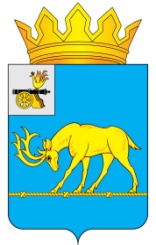 АДМИНИСТРАЦИЯ МУНИЦИПАЛЬНОГО ОБРАЗОВАНИЯ«ТЕМКИНСКИЙ РАЙОН» СМОЛЕНСКОЙ ОБЛАСТИРАСПОРЯЖЕНИЕот 05.03.2024№ 57р                                                                          с. ТемкиноО           создании        районного оперативного       штаба           по предупреждению  и   ликвидациичрезвычайных                ситуаций, вызванных весенним половодьем2024 года         В целях организации безаварийного пропуска весеннего половодья на реках и водоемах муниципального образования "Темкинский район" Смоленской области, координации деятельности всех организаций и ведомств на территории района, исходя из необходимости обеспечения охраны жизни людей, сохранения мостов, плотин и других инженерных сооружений: 1.Утвердить прилагаемый состав районного оперативного штаба по предупреждению и ликвидации чрезвычайных ситуаций (далее-районный оперативный штаб), вызванных весенним половодьем 2024 года.       2.Возложить на районный оперативный  штаб, совместно со всеми организациями, предприятиями и сельскими поселениями разработку и осуществление необходимых мер по подготовке предприятий и организаций, сельского хозяйства, жилищно-коммунального хозяйства к безаварийному пропуску паводковых вод, предупреждению и ликвидации возможных неблагоприятных последствий половодья на территории муниципального образования «Темкинский район» Смоленской области.3. Установить, что решения районного оперативного штаба, принятые  в пределах его компетенции, являются обязательными для исполнения всеми организациями, независимо от форм собственности, а также гражданами, проживающими на территории муниципального образования «Темкинский район» Смоленской области. 4. Рекомендовать руководителям предприятий, учреждений и организаций всех форм собственности, главам муниципальных образований сельских поселений Темкинского района:        4.1. Рассмотреть вопросы предупреждения негативных последствий весеннего половодья и паводков на подведомственных территориях, в том числе по защите населения и сохранению материальных ценностей.4.2. Создать местные штабы по предупреждению и ликвидации чрезвычайных ситуаций, вызванных весенним половодьем 2024 года.4.3.Спланировать противопаводковые мероприятия на подведомственных территориях и организовать их выполнение.4.4.Предусмотреть создание необходимых запасов материальных и финансовых средств.5. Финансовому управлению Администрации  муниципального образования «Темкинский район» Смоленской области (Колосова Н.Л.) предусмотреть выделение денежных средств из резервного фонда Администрации муниципального образования «Темкинский район» Смоленской области для финансирования противопаводковых мероприятий по мере необходимости.6. Настоящее распоряжение  разместить на официальном сайте Администрации муниципального образования «Темкинский район» Смоленской области в  информационно-телекоммуникационной сети «Интернет». 7.  Контроль за исполнением настоящего распоряжения оставляю за собой.Глава муниципального образования «Темкинский район» Смоленской области                                         А.Н. Васильев                                                            УТВЕРЖДЕН                       распоряжением Администрации                       муниципального образования                       «Темкинский район»                           Смоленской области                                                                                         от 05.03.2024№ 57р                                                                          Составрайонного оперативного штаба по предупреждению и ликвидации чрезвычайных ситуаций, вызванных весенним  половодьем 2024 годаВолков ВалентинИванович–  заместитель Главы муниципального образования «Темкинский район» Смоленской области руководитель штабаГоланцева ЕленаВладимировнаначальник отдела архитектуры, строительства, транспорта и ЖКХ Администрации муниципального образования «Темкинский район» Смоленской, заместитель руководителя штабаБарановская Галина Анатольевна– специалист 1 категории по делам ГО и ЧС  Администрации  муниципального образования «Темкинский район» Смоленской области,  секретарь  штабаЧлены штаба:Члены штаба:Карнилова МаринаАлександровнаКолосоваНаталья Леонидовна  - начальник отдела по образованию и гражданско-патриотическому воспитанию Администрации - начальник финансового управления Администрации Ястребова  Елена Викторовна-  начальник отдела по организации и обеспечению исполнительно – распорядительных полномочий Темкинского сельского поселения Администрации муниципального образования «Темкинский район» Смоленской области Хохолев МихаилМихайлович (по согласованию)- начальник Темкинского РЭС филиала ПАО «Россети –Центра» СмоленскэнергоСеменов Александр Евгеньевич (по согласованию) -   генеральный директор  ООО «Коммунальщик»НоватороваИринаВладимировна (по согласованию)-   заведующая Темкинской участковой больницей ОГБУЗ «Вяземская ЦРБ»РыжоваЛюбовьВитальевна(по согласованию)– председатель  правления Темкинского РАЙПО Шилин АлександрАлександрович (по согласованию)– инженер  Темкинского ТУ Смоленского филиала «Ростелеком» КозловАлександр Дмитриевич(по согласованию)– начальник 45 ПСЧ  ОФПС  ГПС  ГУ МЧС Росси по Смоленской области БеловАндрей Валерьевич(по согласованию)-  заместитель директора – начальник Темкинского филиала СОГБУ «Смолавтодор»Максимов Руслан Николаевич(по согласованию)- начальник пункта полиции по Темкинскому району межмуниципального отдела МВД  РФ «Вяземский»Отп. 1 экз. – в делоИсп. Барановская Г.А.тел. 2-14-8905.03.2024 Визы:                      Муравьев А.М.Волков В.И.          Пересыпкина Е.Г.Разослать: Волков В.И.члены штаба,поселения-3 Павлюченков Е.О.ЕДДС